Name ________________________________________Date ________________ Grade   K    Unit   5       SubtractionTargets               -------------------------------------------------------------------------------------------------- T2Directions: Mark under the subtraction that shows how many children in all and how many children are leaving.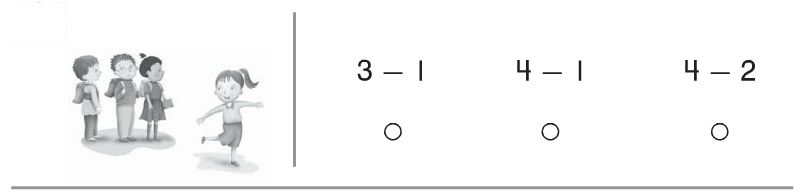 Directions: Mark under the subtraction that shows how many counters are white.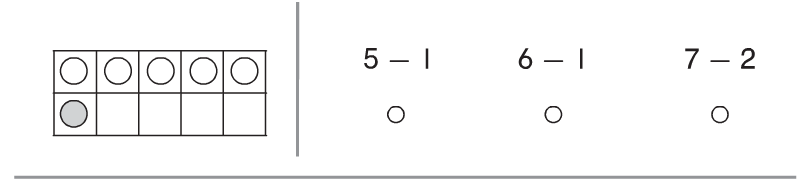 Directions: Mark under the picture that shows how many stars you started with.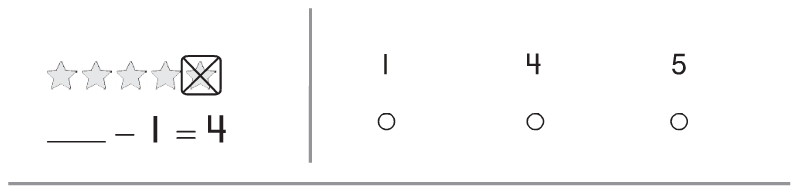 Directions: Mark under the number that completes the subtraction sentence.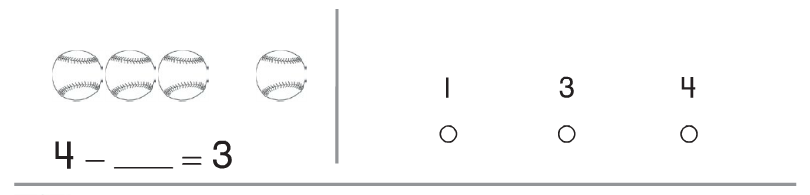 Directions: There are five cubes. Two cubes are white, the rest are gray.  How many cubes are gray? Mark under the number that completes the subtraction sentence.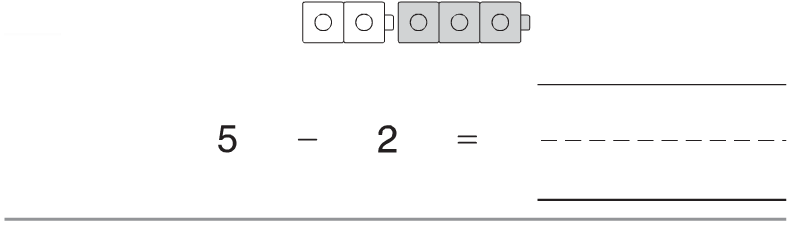 Directions: Write the number that shows how many children there are. Write the number that shows how many children are leaving.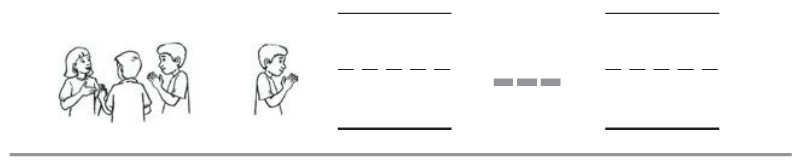 --------------------------------------------------------------------------------------------------------T3Directions: Mark under the number that completes the subtraction sentence.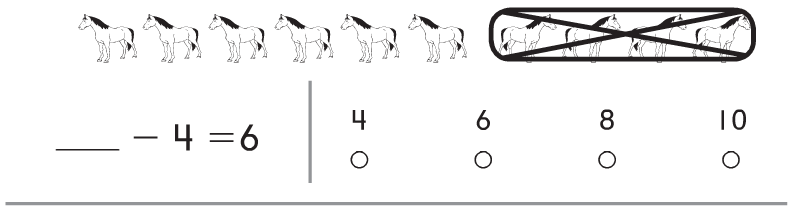 Directions: Mark next to the subtraction sentence that matches the picture.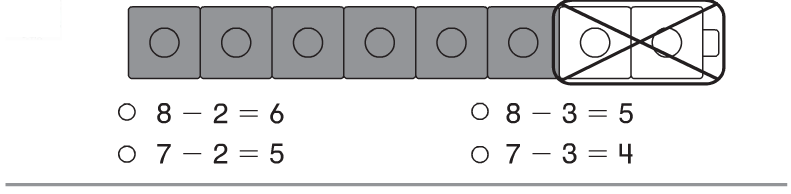 Directions: Write the number that shows how many counters in all.  Write the number that shows how many counters are gray.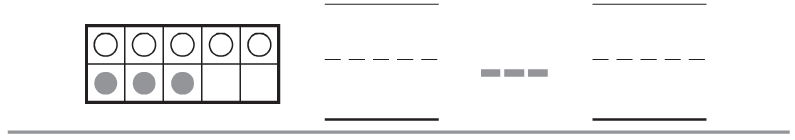 Directions: Write a subtraction sentence to match the picture.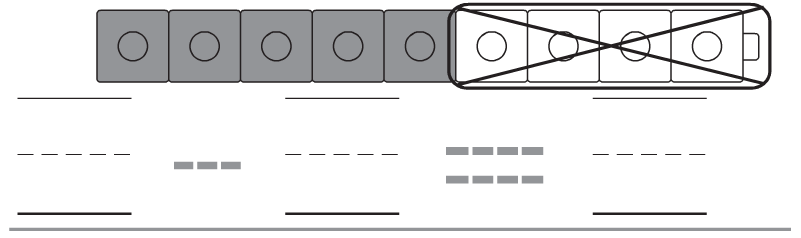 Directions: Draw a picture to tell the following story. Write the subtractions sentence to match the story.Sam has 8 red balloons. Some of the balloons pop. Sam has only 3 balloons left now. How many balloons popped.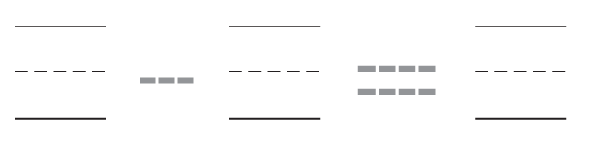 -----------------------------------------------------------------------------------------------------T4 Directions: Solve each subtraction problem.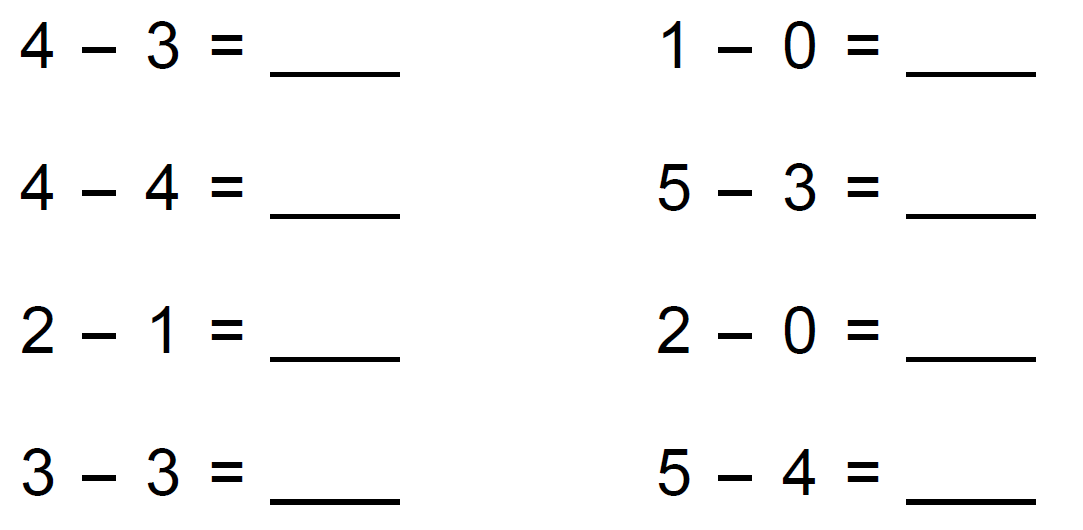 1234  X